Philadelphia Baptist Church5709 Philadelphia Church Road, Marshville, NC  28103704-624-5121Website:  pbcmarshville.orgE-mail:  philadelphia1@windstream.net 2018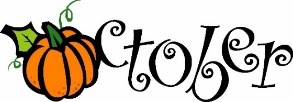 ____________________________________________________________________________Dear Family of God of Philadelphia,	As I am writing this, it is the first day after Sherrie and I returned from our cruise.   As per usual, today will be spent unpacking, paying bills, and trying to get through the 275 e-mails that my phone continually reminds me about. 	This was our second cruise.  The first one we took more than 30 years ago when Scottish Food Systems picked up the tab.  This one, I won in a drawing at a pastor’s conference I attended back in January. 	Cruising has changed quite a bit in 30 years.  The ships are much bigger. (Our ship this week had 14 decks.)  The staterooms are much nicer.  And now, you don’t even have to take turns rowing as we did on the prior cruise. (Just kidding).	One thing that has not changed is the service onboard the ship.  Our ship had almost 4,000 passengers from all over the world.  There was a wide diversity of needs and wants.  The age of the passengers ranged from small children to senior adults.  Some of them were very demanding, while others were content to just be on the ship.  Some of them were there to drink and party, while others were there to rest.   Most spoke at least some English, but there were some who spoke no English at all.  Trying to meet the multiplicity of needs were those who were onboard to serve.   I learned some things about being a true servant by watching them.**	True servants enjoy serving.  From the person who made up our bed each day, to the ship’s crew, to the entertainers, to those who served us our meals, all were smiling and eager to do a great job.**	True servants get to know those they are serving.  Our waiter called us by name.  Our cabin attendant learned our habits, so he could serve us without being intrusive.**	True servants have no other agenda but to serve.  While we enjoyed the wonderful food, the amazing entertainment and relaxed by the pool, they just continued to serve.  	We, who are servants of the Most High, could learn a lot from them.  Matthew 20:26 says this: “…but whoever desires to be great among you, let him be your servant.”  Greatness in God’s Kingdom is defined by servanthood.	May our Father bless you today.  It is a joy to serve our Lord with you.RCA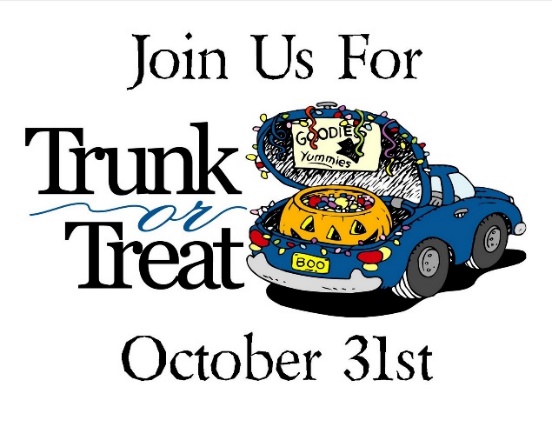 WEDNESDAY, OCTOBER 31st        6:00 – 8:00 PMWe will also have a Hot-Dog Supper & Cake WalkWe need YOU to set up YOUR cars and/or trucks for Trunk or Treat for the   children and cake/goodie donations for the children and adults😊 If you can set up a game/booth and/or candy give-away, please contact the church office or sign up on the bulletin board across from the Sunday School Office to let us know.  Also, if you have a four-wheeler and wagon and can run hayrides for us, please call and let us know that also.__________________________________________________________________On Sunday, October 14th we will be receiving an offering for the NC/SC Baptist Men Disaster Relief Fund for those affected by Hurricane Florence.__________________________________________________________________FAMILY LIFE CENTER RESERVATIONSIn an effort top better serve us all, when you or your group wants to use the Family Life Center for an event, please fill out a FLC request form (forms located in vestibule and outside secretary’s office) and turn it in to the secretary’s mailbox located beside office door or secretary’s mailbox located in the Sunday School Office.  Approved events will be scheduled on a first come, first serve basis.  All events must be approved by the deacons.  We are blessed to have such a wonderful facility that many groups want to use, so we want to be fair with all.  Thank you for your understanding in this.  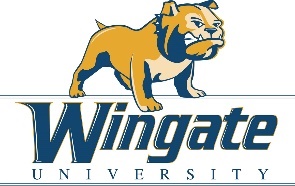 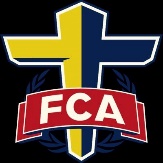 If you are interested in helping PBC provide a meal for the Wingate Fellowship of Christian Athletes, please contact Pastor Caroll at 980-328-5610.  Thank you.__________________________________________________________________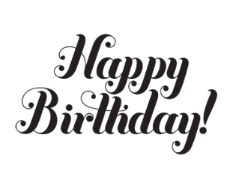  1- Edward Haigler                                       2- Chuck Newland                                       4-Kim Ashcraft, Morgan Lowery Farthing, Kyle Strawn                         7-Alexis Chambers, Charlie Craig, Annette Forester, Andrea Helms                                        9- Brandon Mills, Coulson Rushing10-CJ Rushing                                         11-Mary Autrey, Christopher Glidewell12-Rick Pressley, Katelynn Rapp13-Lydia Medlin14-Chelsea Autry15-Bruce Aldridge, Sherrie Anthony, Deann Jenkins, Jenna Jenkins, Pamela Lowery17-Brad Baker, Evan Keith18-Buddy Hancock19-Chris Jenkins, Cole Lowery20-Meredith Grimes, Ginger Nance21-Ritchie Simpson22-Brian Helms, Kelly Ratliff23-Mary Hancock24-Ryan Mabe25-Kerstyn Helms, Mitchell Lowery, Joshua Lowery27-John Ashcraft. Jr., Debra Pressley                                     28-Matthew Hinson                                     29-Rita Jenkins, Joshua Stegall30-Karen Lowery, Virginia Rollins, Rodney Strawn, Scott Stutts                                       31-Carol Courtney                                     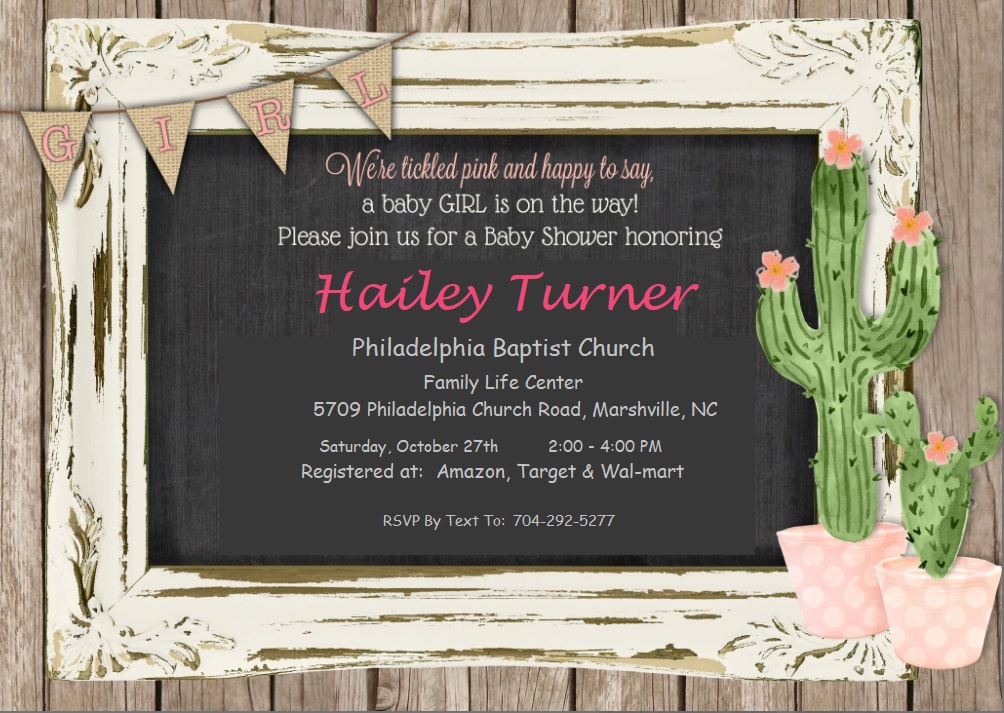 ___________________________________________________________NURSERY WORKERSOctober 7th - Tonya Helms and Amy Duke
October 14th - Erin Felt and Deneice Hendrick
October 21st - Kaylee Duke and Lacy Lee 
October 28th - Crystal Craig and Carla Bowers___________________________________________________________CHILDREN’S CHURCH WORKERSChildren’s Church is for ages 2 to 5 years old.2 & 3 Year Old’s                                   4 & 5 Year Old’s October 7th:    Carla Bowers & Kaylee Duke              Lauren Davis & Mindy JenkinsOctober 14th:  Jennifer & Bob Selby                           Kim Outen & Ashlyn PorterOctober 21st:  Sherry & Vanna Nash                           Sheri Rodgers & Ava StrawnOctober 28th:  Jen Myers & Kate Rapp                       Peggy Smith & Kelly Baker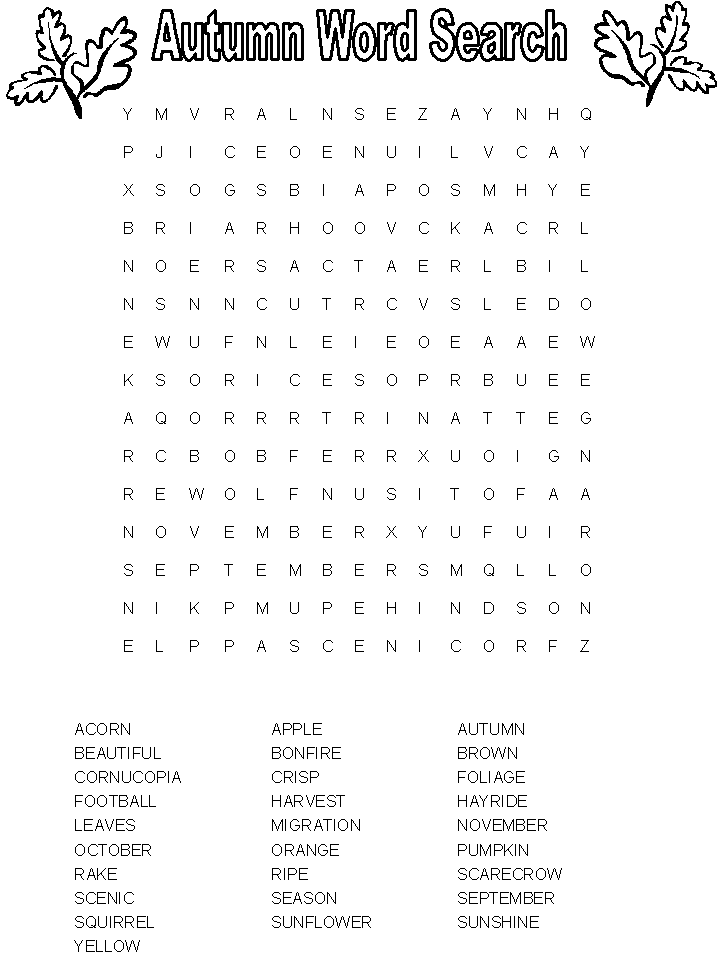 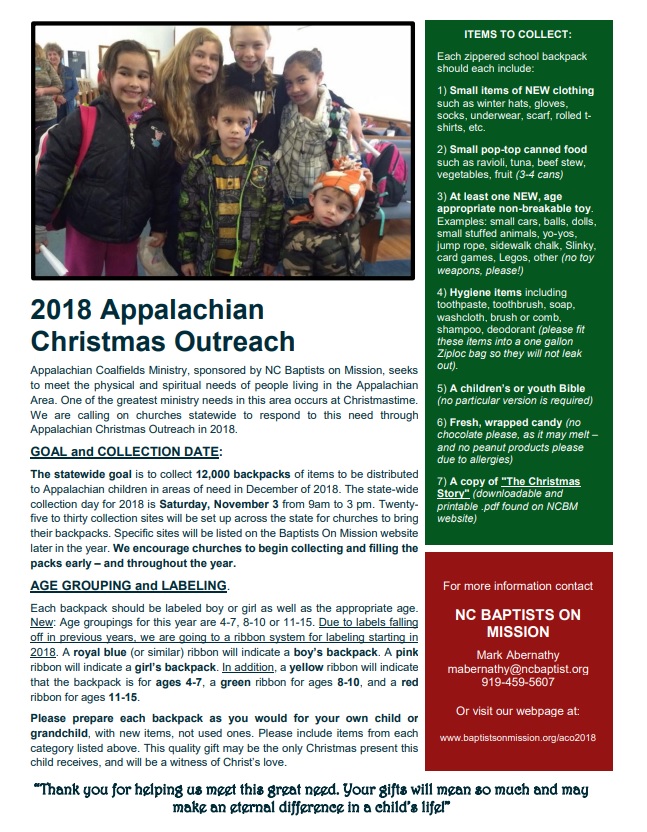 October 2018OCTOBER 2018  Sunday        Monday    Tuesday      Wednesday    Thursday   Friday        Saturday                                                        CHURCH SCHEDULESunday:  10:00 AM Sunday School; 11:00 AM Morning Worship; 4:30-6:30 PM-AWANA; 6:30-AWANA Supper; 6:00 PM Youth, Adult Bible Study; 7:00 PM Evening WorshipWednesday: 7:00 PM Mission Friends, GA, RA, Youth, GIC; WMU on 1st Wednesday Night; Adult Bible Study on 2nd, 3rd, and 4th Wednesday Nights1Feed Wingate FCA23WMU meets; Mission Friends-FLC45Men’s Retreat at Blowing Rock Conf. Center 5th-7th 678910GA’s-FLC11121314 NC/SC Baptist Men Disaster Relief Fund Offering;Church ConferenceAWANA:  Western Night1516FLU Shot Clinic at UBA 11 AM- 3 PM17RA’s-FLC181920212223UBA Annual Session at Benton’s Crossroads24YOUTH-FLC2526FLU Shot Clinic at UBA 11 AM- 2 PM27 Baby Shower for Hailey Turner 2-4 PM in FLC; It’s a Girl!28AWANA:  Dress Up Night 2930Deacon’s Meeting 31Trunk or Treat & Hot Dog Supper 6-8 PMNOV 1NOV 2NOV 3Appalachian Christmas Backpacks Due Date